Gourmet Burger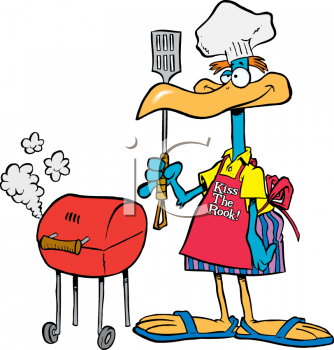 Adults $8          Children $5Burger with toppings, chips, watermelon, lemonade and salads&Ben DeLong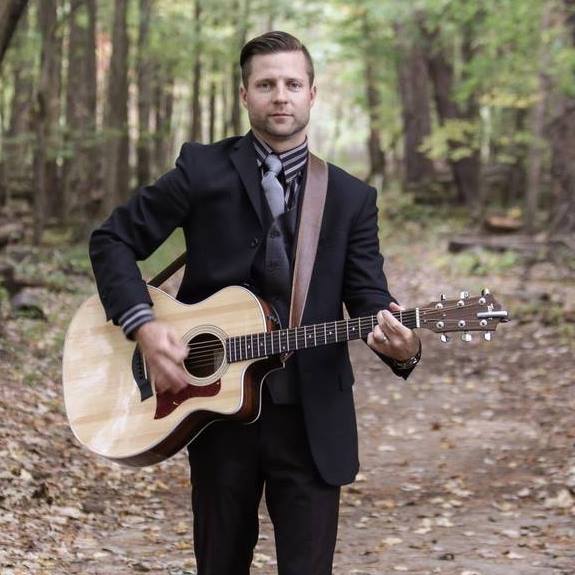 